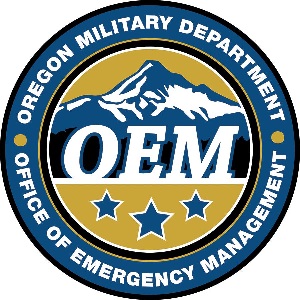 FUEL STORAGE FACILITY COMPATIBILITY FUNDGRANT PROGRAMFacility Data SheetLegal Name:      Doing Business As:      Facility Contact Name:      Facility Contact Phone Number:      Facility Address:	     Is this facility currently licensed by Oregon Office of State Fire Marshall: YES NOFacility has been continuously licensed since:      Fuel storage capacity (all applicable fuel types): Number of commercial pumps:      Proximity to Oregon Department of Transportation critical lifelines: How many locations, in addition to the location for which this data sheet is prepared, will allow customers to pump fuel using your card? :      Do you have contracts with government agencies? : Is this facility in the tsunami inundation zone :  Are there other commercial fueling facilities within a ten mile radius of this facility: Is this facility a dual (retail) operation:  YES  NO